Численное интегрирование функций методами трапеций и Симпсона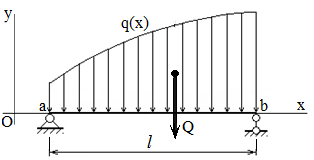 К балке длиной l приложена неравномерно распределённая нагрузка q(x). Методами численного интегрирования трапеций и Симпсона определить её равнодействующую Q.Первое число шифраФункцияПервое число шифраФункция116217318419520621722823924102511261227132814291530Второе число шифраaмbмсds10,45,43,11,80,120,65,53,61,70,330,55,33,21,50,240,35,23,41,60,150,25,73,51,40,2